SDC 4, Figure 2. Association between cumulative mechanical power and cumulative DAD.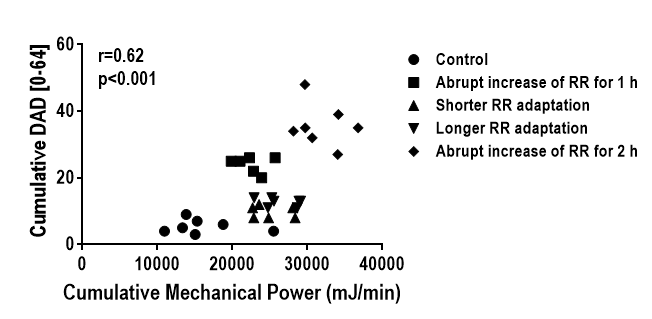 